Year 3- History- Stone Age to Iron Age  POS: Children should be taught about the changes in Britain from the Stone Age to the Iron Age    Prior content: Changes in living and non-living memory                            Significant events FactsVocabularyStone Age - It was a large period of time that went over 100,000 yearsDuring the stone age there were 4 ice-ages There were three periods during the Stone Age :Palaeolithic- The old stone Age Mesolithic- The Middle Stone Age Neolithic- The New Stone Age Hunter gatherers- prehistoric nomadic groups that hunting for foodLife progressed in each period with developments in homes, tools, clothes and food Affected Britain’s landscape. Focus on Stone circles- monument of a circular/oval arrangementHenge-circular or oval-shaped bank with an internal ditch surrounding a central flat areaBarrows- a hemispherical mound of earth and/or stone raised over a burial placed in the middle.Archaeological evidence was found to support our learning such as Hand Axe and Bone Needles. Skara Brae- Scotland Stone Age Village Stonehenge- England- Circle of tone built in the stone age Archaeologist- Person who learns about the past by digging up artefacts and studying them. Artefact- An object made by a human being Site- An area of ground where a town, building or monument isPreserve- To keep something in good condition Tribes- A group of people that live together for protectionFlint- A type of stone that can be shaped into blades, knives and spears for huntingSettlement- A place where a group of people live together in many buildingsAgriculture- The practice of farming and growing cropsEra/Period- A length of time covering many years Hill Fort- a settlement surrounded by wall or ditches Prehistoric- The period before written records 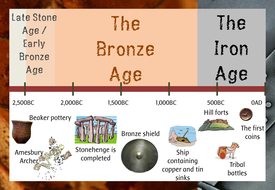 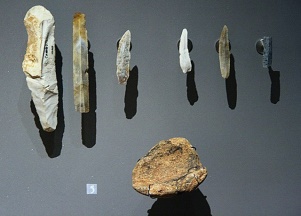           Stone Age 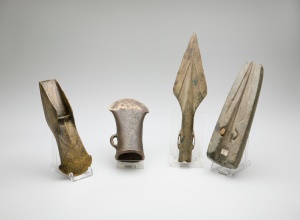           Bronze Age 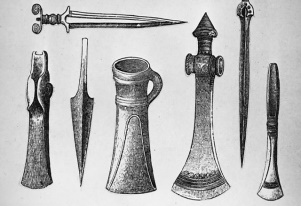           Iron Age Bronze Age – This followed the Stone Age  The Bronze Age started when metals began to be used. Copper and tin were mixed together to make a stronger material for tools and weapons. Humans started to work with metal to make tools such spears, daggers, swords and axes.Bronze was used to make weapons, farming tools and jewellery Trade links developed through the use of boats Stonehenge- Archaeologist- Person who learns about the past by digging up artefacts and studying them. Artefact- An object made by a human being Site- An area of ground where a town, building or monument isPreserve- To keep something in good condition Tribes- A group of people that live together for protectionFlint- A type of stone that can be shaped into blades, knives and spears for huntingSettlement- A place where a group of people live together in many buildingsAgriculture- The practice of farming and growing cropsEra/Period- A length of time covering many years Hill Fort- a settlement surrounded by wall or ditches Prehistoric- The period before written records           Stone Age           Bronze Age           Iron Age Iron Age – Followed the Bronze Age Changes in houses and settlements People lived in protected hill forts due to the developments of building tools and materials Land was farmed, which reduced the need for hunter gathers. Trade links were established. Archaeologist- Person who learns about the past by digging up artefacts and studying them. Artefact- An object made by a human being Site- An area of ground where a town, building or monument isPreserve- To keep something in good condition Tribes- A group of people that live together for protectionFlint- A type of stone that can be shaped into blades, knives and spears for huntingSettlement- A place where a group of people live together in many buildingsAgriculture- The practice of farming and growing cropsEra/Period- A length of time covering many years Hill Fort- a settlement surrounded by wall or ditches Prehistoric- The period before written records           Stone Age           Bronze Age           Iron Age Text- Stone Age Boy A Street through Time Visits:Beaston Castle- Iron Age workshopBeaston Castle- Bronze Age House Links to Warrington- Rivers and settlements Archaeologist- Person who learns about the past by digging up artefacts and studying them. Artefact- An object made by a human being Site- An area of ground where a town, building or monument isPreserve- To keep something in good condition Tribes- A group of people that live together for protectionFlint- A type of stone that can be shaped into blades, knives and spears for huntingSettlement- A place where a group of people live together in many buildingsAgriculture- The practice of farming and growing cropsEra/Period- A length of time covering many years Hill Fort- a settlement surrounded by wall or ditches Prehistoric- The period before written records           Stone Age           Bronze Age           Iron Age 